هو الأبهی- ای احبای رحمن و ای یاران حضرت یزدان...عبدالبهآء عباساصلی فارسی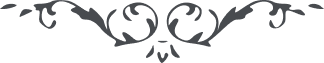 لوح رقم (3) – من آثار حضرت عبدالبهاء – مکاتیب عبد البهاء، جلد 8، صفحه 7هو الابهیای احبای رحمن و ای یاران حضرت یزدان ابواب موهبت گشوده است و انوار رحمت رخ نموده است افق اعلی و ملکوت ابهی از عالم غیب در فیض و تأیید است و جنود لم تروها در نصرت و توفیق باید از فضل جمال ابهی روحی لأحبائه فدا این ملأ ادنی را صورت ملأ اعلی داد و این عرصه زمین را انعکاسات انجمن علیین نمود و این معرض امکان را مطلع آیات سلطان سریر لامکان کرد قسم بجمال قدم و اسم اعظم که اگر بوصایا و نصائح حق حرکت و رفتار شود و کردار و گفتار مطابق اوامر جمال مختار گردد این عالم ظلمانی جهان نورانی شود و این ظلمتکده عدم جهان انور وجود و معرض آیات شهود گردد انوار حق تابان شود اسرار حق آشکار و عیان گردد گلهای گلشن الهی بشکفد و ربیع رحمانی آفاق و اکوان را احاطه نماید و نعره سبحان المبدع سبحان المنشأ سبحان المقدر سبحان المصور از جمیع جهات بلند شود و البهآء علی اهل البهآء (ع ع)